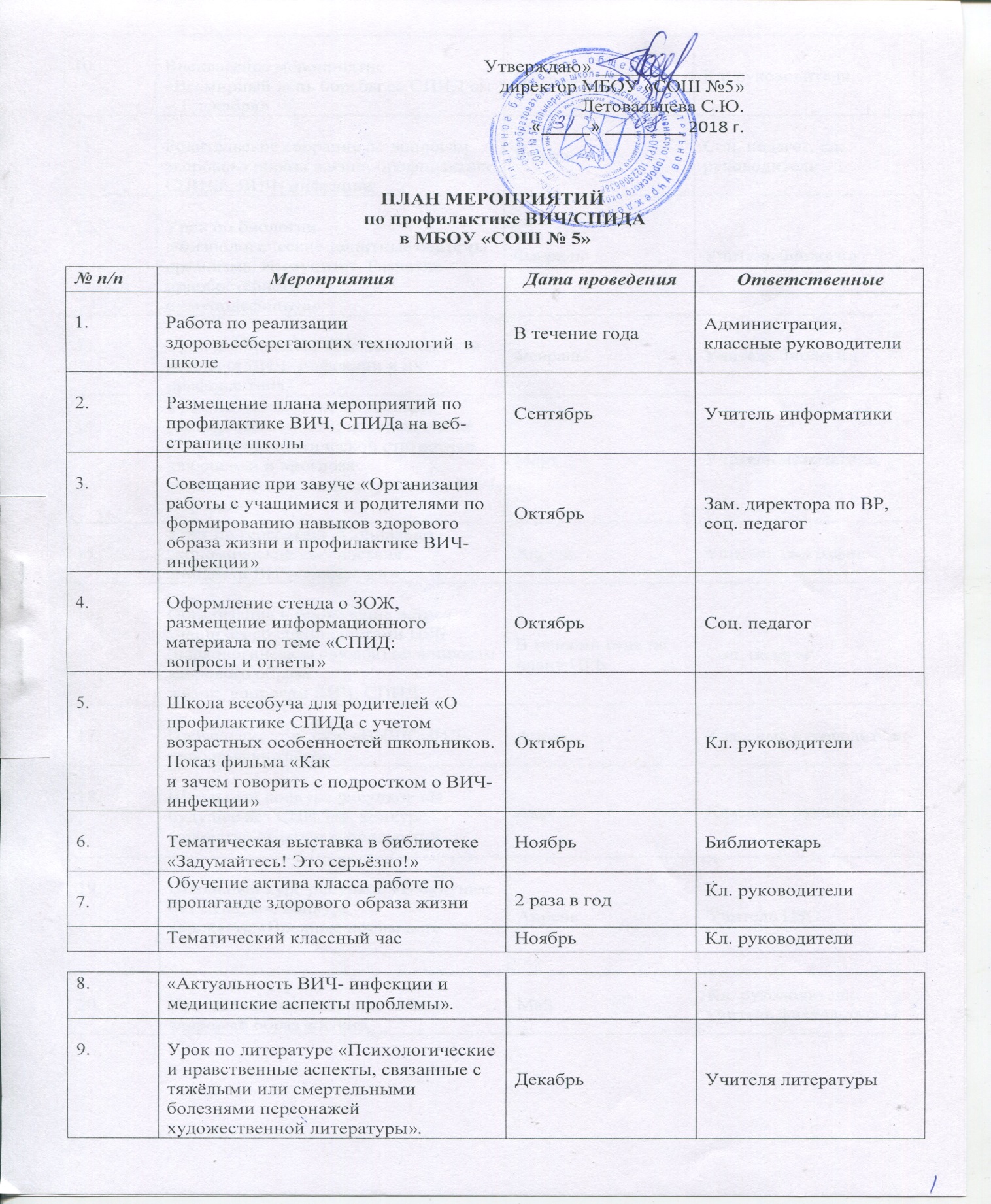   Утверждаю» _______________                                                                                        директор МБОУ «СОШ №5»                                                                                        Летовальцева С.Ю.                                                                                   «_____» ________ 2018 г.                                                                                                               ПЛАН МЕРОПРИЯТИЙ                                                 по профилактике ВИЧ/СПИДА                                             в МБОУ «СОШ № 5»№ п/п МероприятияДата проведенияОтветственные1. Работа по реализации здоровьесберегающих технологий  в школе В течение года Администрация, классные руководители2. Размещение плана мероприятий по профилактике ВИЧ, СПИДа на веб-странице школы Сентябрь Учитель информатики 3. Совещание при завуче «Организация работы с учащимися и родителями по формированию навыков здорового образа жизни и профилактике ВИЧ-инфекции» Октябрь Зам. директора по ВР, соц. педагог 4. Оформление стенда о ЗОЖ, размещение информационного материала по теме «СПИД: вопросы и ответы» Октябрь Соц. педагог 5. Школа всеобуча для родителей «О профилактике СПИДа с учетом возрастных особенностей школьников. Показ фильма «Как и зачем говорить с подростком о ВИЧ-инфекции» Октябрь Кл. руководители 6. Тематическая выставка в библиотеке «Задумайтесь! Это серьёзно!» Ноябрь  Библиотекарь 7. Обучение актива класса работе по пропаганде здорового образа жизни 2 раза в год Кл. руководители  Тематический классный час Ноябрь Кл. руководители 8. «Актуальность ВИЧ- инфекции и медицинские аспекты проблемы». 9. Урок по литературе «Психологические и нравственные аспекты, связанные с тяжёлыми или смертельными болезнями персонажей художественной литературы».Декабрь Учителя литературы 10. Внеклассное мероприятие «Всемирный день борьбы со СПИД ом – 1 декабря» Декабрь Кл. руководители 11. Родительское собрание по вопросам здорового образа жизни, профилактике СПИДа, ВИЧ- инфекции Январь Соц. педагог, кл. руководители 12. Урок по биологии «Физиологические защитные системы организма. Иммунитет. Развитие приобретённого иммунодефицита» Февраль Учитель биологии 13. Урок по биологии «Механизмы, пути передачи ВИЧ- инфекции и их профилактика» Февраль Учитель биологии 14. Урок по математике «Числовые последовательности; использование приёмов математической статистики для оценки и прогноза эпидемиологической ситуации по ВИЧ-инфекции Март Учитель математики 15. Урок по географии «Социально -  экономические последствия эпидемии ВИЧ- инфекции»  Апрель Учитель географии 16. Организация и проведение встреч учащихся со специалистами ЦРБ (наркологическая служба) по вопросам здорового образа жизни, вопросам ВИЧ, СПИД В течении года по плану ЦРБ Соц. педагог 17. Проведение ток- шоу «ВИЧ/СПИД- проблема каждого» Апрель Классные руководители 18. Школьный конкурс рисунков «В будущее без СПИДа», конкурс карикатур «Вредные привычки» Апрель Классные руководители 19. Школьный курс рисунков «В будущее без СПИДа», конкурс карикатур «Вредные привычки»Апрель Учитель ИЗО 20. Проведение дня здоровья «Мы за здоровый образ жизни» Май Кл. руководители, учитель физкультуры 